POZVÁNKA NA 2. SETKÁNÍ PRACOVNÍ SKUPINY MATEŘSKÉ ŠKOLY NA ČÁSLAVSKU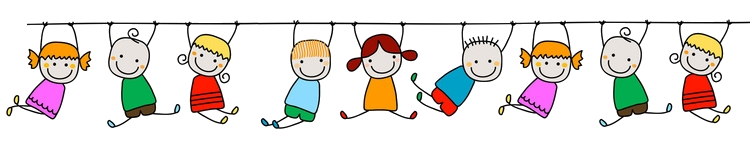 KTERÉ SE USKUTEČNÍ VE ČTVRTEK 27. DUBNA 2017 OD 16:15 HODIN V KAVÁRNĚ LaDus V ČÁSLAVI• Prezentace interaktivního koberce 3BoxReálné ukázky využití interaktivního koberce při práci s dětmi v MŠ a možnosti jeho pořízení                 prostřednictvím šablon pro MŠ představí pan Hynek Zachař ze společnosti BOXED, s.r.o.• Diskuze nad návrhy aktivit škol a aktivit spolupráce MŠ                                                 PROGRAM: